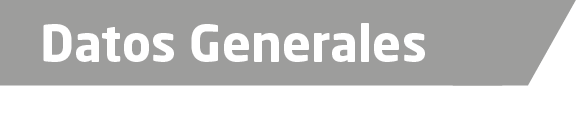 Nombre: Ana Lilia  Ramírez  FuentesGrado de Escolaridad PASANTE Maestro en DerechoCédula Profesional (Licenciatura) 9666191Cédula profesional (Maestría) En trámiteTeléfono de Oficina 9242455277Correo Electrónico ed.ana.yamxDatos GeneralesFormación Académica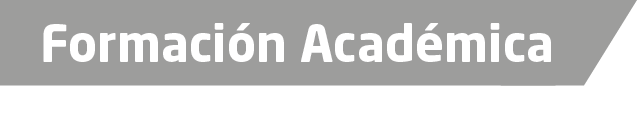 2007-2010Instituto Veracruzano  De Educación Superior 2012-2014Maestría  en Ciencias Penales,  de la  Universidad  Popular Autónoma  de Veracruz.CURSOS :MARZO  DEL 2003Medicina Legal AGOSTO  DEL 2005Actualización  en Materia  de  Derechos Humanos  para Agentes  del  Ministerio Público.JUNIODEL 2004El Derecho Penal  como  Herramienta  de  Justicia Ambiental  en el Estado de Veracruz OCTUBRE DEL 2011Especialización  Sobre  Juicios  Orales  Y Medios  Alternativos  de  Solución  de ConflictosFEBRERO DEL 2012Los Derechos Humanos  en el Nuevo Sistema  de  Justicia PenalJUNIO  2012Delitos ElectoralesNOVIEMBRE DEL 2013  A FEBRERO 2014Estrategias de Litigación  en el Juicio Oral  y Aplicaciones en el Proceso  Penal Acusatorio.JULIO  2015Impacto de la  Reforma  Constitucional en Materia  de Derechos  Humanos  en  la Procuración  de  Justicia.FEBRERO DEL 2016La Libertad de Expresión  y los Derechos Humanos  en la Impartición  de  JusticiaTrayectoria Profesional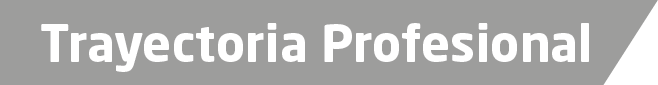 23 DE NOVIEMBRE  DE 1999 A 02 DE MAYO  DEL 2000Auxiliar de Intendencia  en la Agencia  Cuarta del Ministerio Publico  Investigador en Coatzacoalcos, Ver. 02 DE MAYO  DEL 2000 AL 2004Oficial  Secretario  en la Agencia  Segunda del Ministerio Publico  Investigador en Acayucan, ver.2004-2015Oficial Secretario  en la Agencia  Segunda del Ministerio Publico  Investigador en Coatzacoalcos, ver.10 DE NOVIEMBRE  DEL 2015- 1 DE FEBRERO  DEL 2016Fiscal Segundo  Facilitadora  en la Unidad Integral  de Procuración  de justicia del XXI Distrito Judicial en Coatzacoalcos, Veracruz . 1 DE FEBRERO  DEL 2016- 15  DE MARZO  DEL 2016Fiscal Primero en  la Unidad Integral  de Procuración  de Justicia del XXI Distrito Judicial en Coatzacoalcos, Veracruz.16   DE MARZO  DEL 2016-  A LA  FECHA Fiscal Primero en  la Unidad Integral  de Procuración  de Justicia del XX Distrito Judicial en Acayucan, Veracruz.s de Conocimiento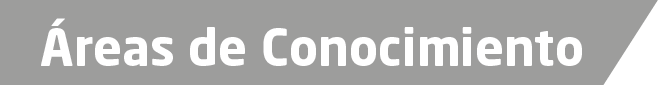 Derecho Penal